T.CYILDIRIM KAYMAKAMLIĞIYILDIRIM BİLİM SANAT MERKEZ MÜDÜRLÜĞÜ2019-2023 STRATEJİK PLANIBURSA, 2021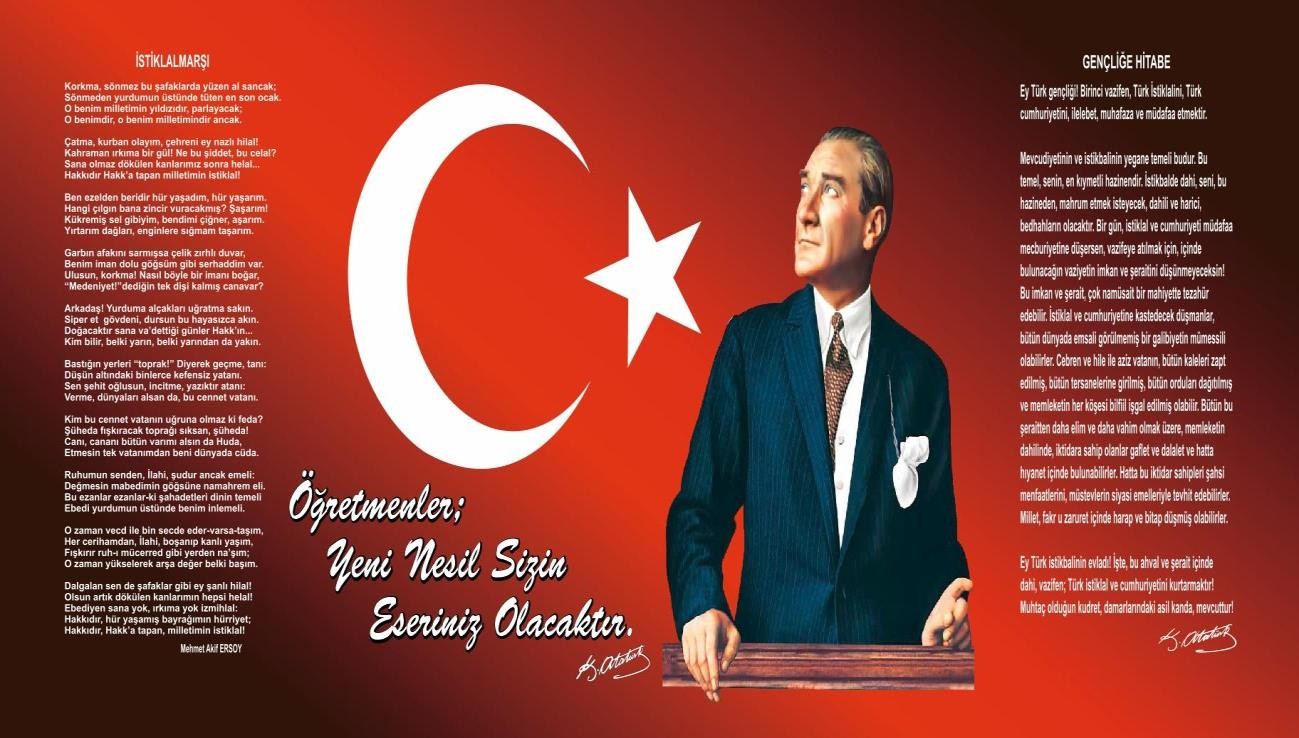 Sunuş    REŞİT ADAMerkez MüdürüİçindekilerTablolarTablo 1 Stratejik Plan Ekip ve Kurul Bilgileri	1Tablo 2 Temel Bilgiler Tablosu-Kurum Künyesi	3Tablo 3 Çalışan Bilgileri Tablosu	4Tablo 4 Okul Yerleşkesine İlişkin Bilgiler	5Tablo 5 Sınıflara Ait Öğrenci Bilgileri	6Tablo 6 Teknolojik Kaynaklar Tablosu	6Tablo 7 Yıllara Göre Gelir Gider Dağılımları	7Tablo 8 Güçlü Yönler	  9Tablo 9 Zayıf Yönler	10Tablo 10 Fırsatlar	11Tablo 11 Tehditler	11Tablo 12 Gelişim ve Sorun Alanları Analiz Sonuçları	12Tablo 13 Gelişim ve Sorun Alanlarımız	13Tablo 14 Performans Göstergeleri 1.1.	15Tablo 15 Eylemler 1.1.	16Tablo 16 Performans Göstergeleri 1.2.	17Tablo 17 Eylemler 1.2.	18Tablo 18 Performans Göstergeleri 2.1.	18Tablo 19 Eylemler 2.1.	19Tablo 20 Performans Göstergeleri 2.2.	20Tablo 21 Eylemler 2.2.	21Tablo 22 Performans Göstergeleri 3.1.	23Tablo 23 Eylemler 3.1.	24Tablo 24 Performans Göstergeleri 3.2.	25Tablo 25 Eylemler 3.2	25Tablo 26 2019-2023 Stratejik Planı Faaliyet/Proje Maliyetlendirme Tablosu	27Tablo 27 İzleme ve Değerlendirme Çalışmaları	28BÖLÜM I: GİRİŞ ve PLAN HAZIRLIK SÜRECİ2019-2023 dönemi stratejik plan hazırlanması süreci Üst Kurul ve Stratejik Plan Ekibinin oluşturulması ile başlamıştır. Ekip tarafından oluşturulan çalışma takvimi kapsamında ilk aşamada durum analizi çalışmaları yapılmış ve durum analizi aşamasında paydaşlarımızın plan sürecine aktif katılımını sağlamak üzere paydaş anketi, toplantı ve görüşmeler yapılmıştır.Durum analizinin ardından geleceğe yönelim bölümüne geçilerek okulumuzun amaç, hedef, gösterge ve eylemleri belirlenmiştir. Çalışmaları yürüten ekip ve kurul bilgileri Tablo 1’de verilmiştirTablo 1 Stratejik Plan Ekip ve Kurul BilgileriBÖLÜM II: DURUM ANALİZİDurum analizi bölümünde kurumumuzun mevcut durumu ortaya konularak neredeyiz sorusuna yanıt bulunmaya çalışılmıştır.Bu kapsamda kurumumuzun kısa tanıtımı, okul künyesi, yasal yükümlülükler ve temel istatistikleri, paydaş analizi ve görüşleri ile kurumumuzun Güçlü Zayıf Fırsat ve Tehditlerinin (GZFT) ele alındığı analize yer verilmiştir.Kurumun Kısa TanıtımıBilim ve Sanat Merkezi Milli Eğitim Bakanlığı Özel Eğitim ve Rehberlik Danışma Hizmetleri Genel Müdürlüğüne bağlı bir özel eğitim kurumudur.Bilim Sanat Merkezi, ilköğretim ve ortaöğretim kurumlarına devam eden üstün veya özel yetenekli öğrencilerin örgün eğitim kurumlarındaki eğitimlerini aksatmayacak şekilde bireysel yeteneklerinin farkında olmalarını ve kapasitelerini geliştirerek en üst düzeyde kullanmalarını sağlamak amacıyla açılmıştır.Yıldırım  Bilim ve Sanat Merkezi, üstün yetenekli çocuklara yönelik eğitim veren ve Türkiye genelinde sayıları 228 olan resmi özel eğitim kurumlarından biri olup Bursa ili Yıldırım İlçesinde, Yıldırım Belediye Meclisinin 04.09.2019 tarihli ve 314 sayılı kararında mülkiyeti Yıldırım Belediyesine ait 75.Yıl Mahallesi 4104 ada 17 sayılı 817,65 m2 sahalı parsel üzerinde bulunan taşınmazın 5393 sayılı Belediye Kanunun 75. Maddesinin (d) bendi gereğince Yıldırım İlçe Milli Eğitim Müdürlüğüne tahsis edilen binada, Bursa Valiliği İl Milli Eğitim Müdürlüğünün 23.10.2019 tarihli ve 75455568-105.01.E.20823072 sayılı teklifi ve Sayın Milli Eğitim Bakanımızın 14.01.2020 tarih, 54547810-105.01-E.973641 sayılı OLURU ile açılmıştır. Merkezimiz 2021- 2022 Eğitim öğretim yılından itibaren    Bursa ilinde Yıldırım, Gürse ve Kestel ilçelerinden Milli Eğitim Bakanlığınca oluşturulan öğrenci tanılama komisyonunun yaptığı değerlendirmeler sonucunda Genel yetenek , müzik ve görsel sanatlar alınanında merkezimize kayıt hakkı kazanan  47 öğrenci  ile eğitim öğretime başlamıştır.Kurumun Mevcut Durumu: Temel İstatistiklerKurum KünyesiOkulumuzun temel girdilerine ilişkin bilgiler Tablo 2’de yer almaktadır.Tablo 2 Temel Bilgiler Tablosu-Kurum KünyesiÇalışan BilgileriKurumumuzun çalışanlarına ilişkin bilgiler Tablo 3’te belirtilmiştir.Tablo 3 Çalışan Bilgileri TablosuKurumumuz Bina ve AlanlarıKurumumuzun binası ile açık ve kapalı alanlarına ilişkin temel bilgiler Tablo 4’te yer almaktadır.Tablo 4 Okul Yerleşkesine İlişkin BilgilerSınıf ve Öğrenci BilgileriKurumumuzda yer alan grupların öğrenci sayıları Tablo 5’te verilmiştir.Tablo 5 Sınıflara Ait Öğrenci BilgileriDonanım ve Teknolojik KaynaklarımızTeknolojik kaynaklar başta olmak üzere okulumuzda bulunan çalışır durumdaki donanım malzemesine ilişkin bilgiye Tablo 6’da yer verilmiştir.Tablo 6 Teknolojik Kaynaklar TablosuGelir ve Gider BilgisiOkulumuzun genel bütçe ödenekleri, okul aile birliği gelirleri ve diğer katkılarda dâhil olmak üzere gelir ve giderlerine ilişkin son iki yıl gerçekleşme bilgileri Tablo 7’da verilmiştir.Tablo 7 Yıllara Göre Gelir Gider DağılımlarıYasal YükümlülüklerBilim ve Sanat Merkezleri, MEB Özel Eğitim Rehberlik ve Danışma Hizmetleri Genel Müdürlüğü bünyesinde	açılmıştır.	Yasal	dayanakları	aşağıda	Tablo	8’de	gösterilmektedir.Tablo 8 Referans KaynaklarıPaydaş AnaliziKurumumuzun temel paydaşları öğrenci, veli ve öğretmen olmakla birlikte eğitimin dışsal etkisi nedeniyle okul çevresinde etkileşim içinde olunan geniş bir paydaş kitlesi bulunmaktadır. Paydaşlarımızın görüşleri anket, toplantı, dilek ve istek kutuları, elektronik ortamda iletilen önerilerde dâhil olmak üzere çeşitli yöntemlerle sürekli olarak alınmaktadır.Paydaş anketlerine ilişkin ortaya çıkan temel sonuçlara aşağıda yer verilmiştir:Öğrenci Anketi Sonuçları:Öğrencilerimizin Kurumumuzun stratejik yönetim anlayışından memnuniyet oranı % 81Öğretmen Anketi Sonuçları:Öğretmenlerimizin Kurumumuzun stratejik yönetim anlayışından memnuniyet oranı % 79Veli Anketi Sonuçları:Velilerimizin Kurumumuzun stratejik yönetim anlayışından memnuniyet oranı % 74 tür.GZFT (Güçlü, Zayıf, Fırsat, Tehdit) AnaliziOkulumuzun temel istatistiklerinde verilen okul künyesi, çalışan bilgileri, bina bilgileri, teknolojik kaynak bilgileri ve gelir gider bilgileri ile paydaş anketleri sonucunda ortaya çıkan sorun ve gelişime açık alanlar iç ve dış faktör olarak değerlendirilerek GZFT tablosunda belirtilmiştir. Dolayısıyla olguyu belirten istatistikler ile algıyı ölçen anketlerden çıkan sonuçlar tek bir analizde birleştirilmiştir.Kurumun güçlü ve zayıf yönleri donanım, malzeme, çalışan, iş yapma becerisi, kurumsal iletişim gibi çok çeşitli alanlarda kendisinden kaynaklı olan güçlülükleri ve zayıflıkları ifade etmektedir ve ayrımda temel olarak okul müdürü/müdürlüğü kapsamından bakılarak iç faktör ve dış faktör ayrımı yapılmıştır.İçsel FaktörlerTablo 9 Güçlü YönlerTablo 10 Zayıf YönlerDışsal FaktörlerTablo 11 FırsatlarTablo 12 TehditlerGelişim ve Sorun AlanlarıGelişim ve sorun alanları analizi ile GZFT analizi sonucunda ortaya çıkan sonuçların planın geleceğe yönelim bölümü ile ilişkilendirilmesi ve buradan hareketle hedef, gösterge ve eylemlerin belirlenmesi sağlanmaktadır.Gelişim ve sorun alanları ayrımında eğitim ve öğretim faaliyetlerine ilişkin üç temel tema olan Eğitime Erişim, Eğitimde Kalite ve kurumsal Kapasite kullanılmıştır. Eğitime erişim, öğrencinin eğitim faaliyetine erişmesi ve tamamlamasına ilişkin süreçleri; Eğitimde kalite, öğrencinin akademik başarısı, sosyal ve bilişsel gelişimi ve istihdamı da dâhil olmak üzere eğitim ve öğretim sürecinin hayata hazırlama evresini; Kurumsal kapasite ise kurumsal yapı, kurum kültürü, donanım, bina gibi eğitim ve öğretim sürecine destek mahiyetinde olan kapasiteyi belirtmektedir.Tablo 13 Gelişim ve Sorun Alanları Analiz SonuçlarıGelişim ve sorun alanlarına ilişkin GZFT analizinden yola çıkılarak saptamalar yapılırken yukarıdaki tabloda yer alan ayrımda belirtilen temel sorun alanlarına dikkat edilmesi gerekmektedir.Tablo 14 Gelişim ve Sorun AlanlarımızBÖLÜM III: MİSYON, VİZYON VE TEMEL DEĞERLERKurum Müdürlüğümüzün Misyon, vizyon, temel ilke ve değerlerinin oluşturulması kapsamında öğretmenlerimiz, öğrencilerimiz, velilerimiz, çalışanlarımız ve diğer paydaşlarımızdan alınan görüşler, sonucunda stratejik plan hazırlama ekibi tarafından oluşturulan Misyon, Vizyon, Temel Değerler; Kurumumuz üst kuruluna sunulmuş ve üst kurul tarafından onaylanmıştır.MİSYONUMUZBilgiyi üreten, kullanan ve yöneten, sanattan haz alan, daima doğru ve iyiyi esas alan bireyler yetiştirmek.VİZYONUMUZHer anlamda bilimsel, kültürel ve sanatsal faaliyetlerle tanınan bir merkez olmak.TEMEL DEĞERLERİMİZÖnce insanKarşılıklı güven ve dürüstlükSabırlı, hoşgörülü ve kararlılıkBireysel farkları dikkate almakKendisiyle ve çevresiyle barışık olmakYetkinlik, üretkenlik ve girişimcilik ruhuna sahip olmak Doğa ve çevreyi koruma bilinciSürekli gelişimSorumluluk duygusu ve kendine güven bilincini kazandırmakBÖLÜM IV: AMAÇ, HEDEF VE EYLEMLERTEMA I: EĞİTİM VE ÖĞRETİME ERİŞİMEğitim ve öğretime erişim okullaşma ve okul terki, devam ve devamsızlık, okula uyum ve oryantasyon, özel eğitime ihtiyaç duyan bireylerin eğitime erişimi, yabancı öğrencilerin eğitime erişimi ve hayatboyu öğrenme kapsamında yürütülen faaliyetlerin ele alındığı temadır.Stratejik Amaç 1: Bilim ve Sanat Eğitim Merkezimize yerleşen öğrencilerimizin merkezimize uyumları ve devamlılığı sağlanacaktır.Stratejik Hedef 1.1: Kurumumuzda eğitim almaya hak kazanmış öğrencilerin uyum ve devamsızlık sorunları giderilecektirPerformans GöstergeleriEylemlerStratejik Hedef 1.2. Kayıt bölgemizde yer alan çocukların program tamamlama oranlarını artırmak.Tablo 17 Performans Göstergeleri 1.2.Tablo 18 Eylemler 1.2.TEMA II: EĞİTİM VE ÖĞRETİMDE KALİTENİN ARTIRILMASIEğitim ve öğretimde kalitenin artırılması başlığı esas olarak eğitim ve öğretim faaliyetinin hayata hazırlama işlevinde yapılacak çalışmaları kapsamaktadır.Stratejik Amaç 2: Öğrencilerimizin gelişmiş dünyaya uyum sağlayacak şekilde donanımlı bireyler olabilmesi için eğitim ve öğretimde kalite artırılacaktır.Stratejik Hedef 2.1.	Öğrencilerimizin program tamamlama başarıları ve sosyal ve bilimsel faaliyetlere etkin katılımı artırılacaktır.Tablo 19 Performans Göstergeleri 2.1.Tablo 20 Eylemler 2.1.Stratejik Hedef 2.2. Etkili bir rehberlik anlayışı ile, öğrencilerimizi ilgi ve becerileri ile orantılı bir şekilde yönlendirilmesi sağlanacaktır.Tablo 21 Performans Göstergeleri 2.2.Tablo 22 Eylemler 2.2.Stratejik Hedef 2.3: Merkezimizde gerçekleştirilen sosyal kültürel etkinlikler artırılacaktır. Performans GöstergeleriTEMA III: KURUMSAL KAPASİTEStratejik Amaç 3: Eğitim ve öğretim faaliyetlerinin daha nitelikli olarak verilebilmesi için okulumuzun kurumsal kapasitesi güçlendirilecektir.Stratejik Hedef 3.1. Merkezimiz çalışanlarının kendini geliştirebilecekleri sosyal ve bilimsel faaliyetler düzenlemek.Tablo 23 Performans Göstergeleri 3.1.Tablo 24 Eylemler 3.1.Stratejik Hedef 3.2. Merkezin kullandığı fiziki mekân sayısını artırmak.Tablo 25 Performans Göstergeleri 3.2.Tablo 26 Eylemler 3.2Stratejik Hedef 3.3: Merkezimizde görev yapan personelimizin kişisel ve mesleki gelişimine katkı sunacak faaliyetler gerçekleştirilecektir.EylemlerBÖLÜM: MALİYETLENDİRMETablo 27 2019-2023 Stratejik Planı Faaliyet/Proje Maliyetlendirme TablosuBÖLÜM: İZLEME VE DEĞERLENDİRMEOkulumuz Stratejik Planı izleme ve değerlendirme çalışmalarında 5 yıllık Stratejik Planın izlenmesi ve 1 yıllık gelişim planın izlenmesi olarak ikili bir ayrıma gidilecektir.Stratejik planın izlenmesinde 6 aylık dönemlerde izleme yapılacak denetim birimleri, il ve ilçe millî eğitim müdürlüğü ve Bakanlık denetim ve kontrollerine hazır halde tutulacaktır.Yıllık planın uygulanmasında yürütme ekipleri ve eylem sorumlularıyla aylık ilerleme toplantıları yapılacaktır. Toplantıda bir önceki ayda yapılanlar ve bir sonraki ayda yapılacaklar görüşülüp karara bağlanacaktır.Tablo 28 İzleme ve Değerlendirme ÇalışmalarıÜst Kurul BilgileriÜst Kurul BilgileriEkip BilgileriEkip BilgileriAdı SoyadıUnvanıAdı SoyadıUnvanıReşit ADAMerkez MüdürüAli ATEŞMüdür YardımcısıAli ATEŞMüdür YardımcısıÖmer TURANÖğretmenZülfü ALIMTERİNÖğretmenBarış MEMİŞÖğretmenSELAMİ KÜÇÜKOkul Aile Birliği BaşkanıÖZLEM ASLANOkul Aile Birliği Başkan YardımcısıABDULLAH DOĞANOkul Aile Birliği Muhasip ÜyeYasin KESKİNÖğretmenİli: BURSAİli: BURSAİli: BURSAİli: BURSAİlçesi: YILDIRIMİlçesi: YILDIRIMİlçesi: YILDIRIMİlçesi: YILDIRIMAdres: 75.YIL MAH. KAPLANGAZİ CADDESİ 2.YEŞİL SK. BELEDİYE HİZMET BİNASI BLOK NO 2 YILDIRIM / BURSA 75.YIL MAH. KAPLANGAZİ CADDESİ 2.YEŞİL SK. BELEDİYE HİZMET BİNASI BLOK NO 2 YILDIRIM / BURSA 75.YIL MAH. KAPLANGAZİ CADDESİ 2.YEŞİL SK. BELEDİYE HİZMET BİNASI BLOK NO 2 YILDIRIM / BURSACoğrafi Konum (link)Coğrafi Konum (link)http://gg.gg/w9vtvhttp://gg.gg/w9vtvTelefon Numarası:022434210990224342109902243421099Faks Numarası:Faks Numarası:e- Posta Adresi:767034@meb.k12.tr767034@meb.k12.tr767034@meb.k12.trWeb sayfası adresi:Web sayfası adresi:http://yildirimbilsem.meb.k12.trhttp://yildirimbilsem.meb.k12.trKurum Kodu:767034767034767034Öğretim Şekli:Öğretim Şekli:İkili EğitimTam Gün/İkili Eğitim)İkili EğitimTam Gün/İkili Eğitim)Okulun Hizmete Giriş Tarihi : 16/01/2017Okulun Hizmete Giriş Tarihi : 16/01/2017Okulun Hizmete Giriş Tarihi : 16/01/2017Okulun Hizmete Giriş Tarihi : 16/01/2017Toplam Çalışan SayısıToplam Çalışan Sayısı1616Öğrenci Sayısı:Kız8888Öğretmen SayısıKadın33Öğrenci Sayısı:Erkek9898Öğretmen SayısıErkek 13 13Öğrenci Sayısı:Toplam186186Öğretmen SayısıToplam1616Derslik Başına Düşen Öğrenci SayısıDerslik Başına Düşen Öğrenci SayısıDerslik Başına Düşen Öğrenci Sayısı18,6Şube Başına Düşen Öğrenci SayısıŞube Başına Düşen Öğrenci SayısıŞube Başına Düşen Öğrenci SayısıÖğretmen Başına Düşen Öğrenci SayısıÖğretmen Başına Düşen Öğrenci SayısıÖğretmen Başına Düşen Öğrenci Sayısı15,7Şube Başına 30’dan Fazla Öğrencisi Olan Şube SayısıŞube Başına 30’dan Fazla Öğrencisi Olan Şube SayısıŞube Başına 30’dan Fazla Öğrencisi Olan Şube Sayısı0Öğrenci Başına Düşen Toplam Gider MiktarıÖğrenci Başına Düşen Toplam Gider MiktarıÖğrenci Başına Düşen Toplam Gider Miktarı220TLÖğretmenlerin Kurumdaki Ortalama Görev SüresiÖğretmenlerin Kurumdaki Ortalama Görev SüresiÖğretmenlerin Kurumdaki Ortalama Görev Süresi-UnvanErkekKadınToplamKurum Müdürü ve Müdür Yardımcısı202Sınıf Öğretmeni101Branş Öğretmeni12212Rehber Öğretmen101İdari Personel000Yardımcı Personel011Güvenlik Personeli000Toplam Çalışan Sayıları116317Okul BölümleriOkul BölümleriÖzel AlanlarVarYokOkul Kat Sayısı2Çok Amaçlı SalonxDerslik Sayısı7Çok Amaçlı SahaxDerslik Alanları (m2)25KütüphanexKullanılan Derslik Sayısı4Fen LaboratuvarıxŞube SayısıBilgisayar Laboratuvarıxİdari Odaların Alanı (m2)40m2İş AtölyesixÖğretmenler Odası (m2)24m2Beceri AtölyesixOkul Oturum Alanı (m2)PansiyonxOkul Bahçesi (Açık Alan)(m2)40m2Okul Kapalı Alan (m2)Sanatsal, bilimsel ve sportif amaçlı toplam alan (m2)24m2Kantin (m2)0Tuvalet Sayısı7Diğer (…	)SINIFIKızErkekToplamDESTEK GRUBU40  64104BİREYSEL YETENEKLERİ FARK ETTİRME(BYF) GRUBU292453ÖZEL YETENEKLERİ GELİŞTİRME(ÖYG) GRUBU19928PROJE GRUBU101TOPLAM ÖĞRENCİ SAYISI8997186Akıllı Tahta Sayısı8TV Sayısı1Masaüstü Bilgisayar Sayısı12Yazıcı Sayısı4Taşınabilir Bilgisayar Sayısı2Fotokopi Makinası Sayısı1Projeksiyon Sayısı4İnternet Bağlantı Hızı24mbpsYıllarGelir MiktarıGider Miktarı2020202127361663,03202227487,1402023535503337,34Sıra NoReferans Kaynağının Adı11739 sayılı Milli Eğitim Temel Kanunu2222 sayılı İlköğretim ve Eğitim Kanunu33797 sayılı Milli Eğitim Bakanlığının Teşkilat ve Görevleri hakkında Kanun44306 sayılı İlköğretim ve Eğitim Kanunu55378 sayılı Özürlüler ve Bazı Kanun ve Kanun Hükmünde Kararnamelerde Değişiklik Yapılması Hakkında Kanun6573 sayılı Özel Eğitim Hakkında Kanun Hükmünde Kararname7Milli Eğitim Bakanlığı Okul Öncesi Eğitim Kurumları Yönetmeliği ile Özel Eğitim Hizmetleri Yönetmeliği8Bilim Sanat Merkezleri Yönergesi9Diğer KaynaklarÖğrenciler1.Öğrencilerimizin Bilim ve Sanat Merkezi tanılama sınavı ile 130 ve üstü puanı ile seçilmesi2.Uygulanacak eğitim programlarının öğrencileri ihtiyaçları doğrultusunda hazırlanması ve uygulanmasıÇalışanlar1.Öğretmen kadrosunun Milli Eğitim Bakanlığı Öğretmen Atama ve Yer Değiştirme Yönetmeliği ile Bilim ve 2.Sanat Merkezleri Yönergesinin ilgili hükümleri esas alınarak seçilmesi.3.Yüksek lisans ve doktora mezunu öğretmenlerimizin varlığı.4.Merkezimiz yönetici ve öğretmenlerinin yeni fikirlere ve bakış açılarına açık olması5.Disiplinler arası çalışmaya önem veren ve bunu uygulayan bir ekibimizin olmasıVeliler.1Çocuklarının eğitimi konusunda istekli  olmaları.2.Kurumumuzu benimsemeleriBina ve YerleşkeSınıflardaki öğrenme merkezlerinin eğitim programına göre oluşturulmuş olmasıDonanımADSL bağlantısının olmasıGüvenlik kameralarının olmasıBütçe1.Kurum bütçesinin olması ve bütçenin veli katkılarıyla oluşmasıYönetim Süreçleri1.Kurumda paylaşımcı ve işbirliğine dayalı yönetim anlayışıyla eğitim ve öğretimin niteliğininin arttırılmasıİletişim Süreçleri1.Web sitesi, twitter, instagram ve facebook gibi sosyal medya kanalları aracılığı ile iletişimimiz güçlendirilmektedir. Ayrıca tüm öğrenci ve velilerimizle sms aracılığı ile de iletişimimiz desteklenmektedir.2.Okulun diğer okul ve kurumlarla işbirliği içinde olması.VbÖğrencilerÖzel yeteneklilerin eğitimine yönelik özel etkinlik, araç-gereç ve materyal eksikliği.Öğrencilerin yoğun okul programlarıÖğrencilerin ezberci eğitime alışkın olmaları.Öğrencilerin genelinde sorumluluk alma bilincinin yerleşmemiş olması.ÇalışanlarBİLSEM’e yeni başlayan öğretmenlere yönelik düzenlenen eğitimlerin yapılmaması.Proje hazırlama yöntem ve teknikleri ile ilgili eğitimlerin yapılmamış olması.İdarecilerin çalışma saatlerinin çok fazla olması.VelilerVelilerin bilsem vizyon ve misyonu hakkında yeterli bilgiye sahip olmaması.Velilerin kurumu dershane veya kurs merkezi olarak görmeleri.Çevrenin ve ailenin kurumdan yüksek beklentileriBina ve YerleşkeBinanın Bilim ve Sanat Merkezi için uygun olmaması. Kimya, fizik ve biyoloji laboratuvarlarının olmaması. Binanın ısınmaması.Binanın yeterli büyüklükte bir bahçesinin olmaması. Konferans salonunun olmamasıDonanımEtkileşimli tahtaların olmaması Laboratuvar malzemelerinin yeterli  olmamasıBranş bazında kullanılan ders materyallerinin olmaması.BütçeFiziki şartlar ve donanım yönünden kurumun eksikliklerle eğitim- öğretime başlaması sebebiyle büyük bir bütçeye ihtiyaç duyulması.Yönetim SüreçleriMerkezin kadrolu müdür yardımcısı sayısının az olması ve memurunun olmaması.İletişim SüreçleriGüncel olmayan cep telefonlarının sistemde bulunmasıVbPolitikBİLSEM yönergesinin değişim ve gelişime açık olmasıEkonomikSosyolojikİlimizin Büyükşehir olması nedeniyle alternatif imkânların olması. Toplumsal olarak bilsemden beklentinin yüksek olması ve bu sebeple kurum faaliyetlerinin desteklenmesiTeknolojikKurum olarak teknolojik işbirliklerine açık durumdayız teknoloji merkezli kurum ve kuruluşlarla yapılacak olan çalışmalara uygun personel ve öğrenci yapımızın olmasıMevzuat-YasalÜniversitelerin mevzuatı, STK ve derneklerin bağlı olduğu kanunlar kurumumuzla ortak çalışmalara imkan vermektedir.EkolojikÇevremizde ekolojik çalışmalar yapabileceğimiz yeşil alanların, su kaynaklarının ve doğal ortamların ulaşılabilir konumda olmasıPolitikBİLSEM yönergesinin değişime ve yoruma açık maddelerinin farklı anlaşılabilmesi, belirleyici olmamasıEkonomikÖzel	yeteneklilerin	eğitimine	ayrılan	maddi	kaynakların yetersizliği.Tasarruf	tedbirlerinden	dolayı	ödeneklerin	sınırlandırılmış olmasıSosyolojikYüksek beklentinin ve taleplerin karşılanmaması durumunda kurum üzerinde baskı oluşmasıTeknolojikYüksek maliyetlerinden dolayı güncel teknolojiye ulaşamıyor olmamız.Mevzuat-YasalBİLSEMler için içeriği açık ve net olan bir mevzuatın olmayışı.EkolojikKurum çevresinde betonarme yapılaşmanın, trafiğin çok fazla olması.Eğitime ErişimEğitimde KaliteKurumsal KapasiteOkullaşma OranıAkademik BaşarıKurumsal İletişimOkula Devam/ DevamsızlıkSosyal, Kültürel ve Fiziksel GelişimKurumsal YönetimOkula Uyum, OryantasyonDeğerler eğitimiBina ve YerleşkeÖzel	Eğitime	İhtiyaç	Duyan Bireylerİstihdam	Edilebilirlik	ve YönlendirmeDonanımYabancı ÖğrencilerÖğretim YöntemleriTemizlik, HijyenHayatboyu ÖğrenmeDers araç gereçleriİş Güvenliği, Okul GüvenliğiTaşıma ve servis1.TEMA: EĞİTİM VE ÖĞRETİME ERİŞİM1.TEMA: EĞİTİM VE ÖĞRETİME ERİŞİM1Tanılanmış Öğrencilerin Tamamını Kaydetme2Program Tamamlama Oranları3Bir Üst Programa Devam Etme Oranları2.TEMA: EĞİTİM VE ÖĞRETİMDE KALİTE2.TEMA: EĞİTİM VE ÖĞRETİMDE KALİTE1Program geliştirilmesi2Yönlendirme süreçlerinin yapılandırılması3Velilerle iletişimin sağlanması4Okullarla iletişimin sağlanması3.TEMA: KURUMSAL KAPASİTE3.TEMA: KURUMSAL KAPASİTE1Derslik ve atölyelerin yenilenmesi2Hizmetiçi eğitim3Bina içinde ek kullanım alanlarının sağlanması4Kurumsal işbirliklerinin geliştirilmesi5Öğretmen desteği sağlanması(Eksik olan branşlarda öğretmen alımı)NoPERFORMANS GÖSTERGESİMevcutHEDEFHEDEFHEDEFNoPERFORMANS GÖSTERGESİ2020202120222023PG.1.1.1Kurumumuzda eğitim almaya hak kazanmış yeniöğrencilerin, kuruma uyum ve oryantasyon eğitimine katılan öğrenci oranı (%)979899PG.1.1.2Kurumda verilen destek derslerinde devamsızlıkyapan öğrenci oranı (%)3.53.02.5PG.1.1.3Bir eğitim ve öğretim döneminde 5 gün ve üzeridevamsızlık yapan öğrenci oranı (%)4.03.53.0PG.1.1.4Okulun	özel	eğitime	ihtiyaç	duyan	bireylerinkullanımına uygunluğu (0-1)111PG.1.1.5Kurumumuzda açılan atölyelere devam oranı (%)10010095NoEylem İfadesiEylem SorumlusuEylem Tarihi1.1.1Kurumumuzda eğitim almaya hak kazanmış yeni öğrencilerin,kuruma uyum ve oryantasyon eğitimi verilecektir.Rehberlik Servisi01 Eylül-20 Eylül1.1.2Kurumda verilen destek derslerinde devamsızlık yapan öğrencilerin erken belirlenmesi için bir yönetim sistemi oluşturulacaktır.Sorumlu Müdür Yardımcısı Uyum	SınıflarıÖğretmenleri01 Eylül-20 Eylül1.1.3Devamsızlık yapan öğrencilerin velileri ile özel aylıktoplantı ve görüşmeler yapılacaktır.Rehberlik ServisiHer ayın son haftası1.1.4Velilerle	iletişime	geçilerek	öğrencilerin	kayıt	yenileme süreçlerinin tamamlanması sağlanacaktır.Sorumlu Müdür Yardımcısı1.1.5Velilere	ve	öğrencilere	yönelik	Bilim	ve	Sanat	EğitimMerkezlerinin önemini anlatan seminer, konferanslar vb etkinlikler düzenlenecektir.Rehberlik ServisiTüm yıl1.1.6Bilim ve Sanat Eğitim Merkezinin sosyal medya hesaplarında tanıtıcı faaliyetler düzenlenecektir.Sorumlu Müdür Yardımcısı İlgili ÖğretmenlerRehberlik ServisiTüm yılNoPERFORMANS GÖSTERGESİMevcutNoPERFORMANS GÖSTERGESİ2020202120222023PG.1.2.aProgramı tamamlayan öğrenci sayısı000PG.1.2.bProgramı tamamlayan öğrenci oranı (%)100100100PG.1.2.cBireysel yetenekleri fark ettirme (BYF) programını tamamlayarak özel yetenekleri geliştirme (ÖYG) programına geçiş yaparak kayıt yapan öğrenci sayısı0019PG.1.2.dBireysel yetenekleri fark (BYF) ettirme programını tamamlayarak özel yetenekleri geliştirme (ÖYG) programına geçiş yaparak kayıt yapan öğrenci oranı(%)095100PG.1.2.eÖzel yetenekleri geliştirme programını tamamlayarak proje programına geçiş yaparak kayıt yapan öğrenci sayısı00PG.1.2.fÖzel yetenekleri geliştirme programını tamamlayarak proje programına geçiş yaparak kayıt yapan öğrenci oranı (%)01PG.1.2.gKurumun engelli bireylerin kullanımına uygunluğu (Evet:1-Hayır:0)111NoEylem İfadesiEylem SorumlusuEylem Tarihi1.2.1.Öğrencilerin ilgi ve ihtiyaçları doğrultusunda etkinlikler düzenlemek.Okul Stratejik Plan Ekibi01 Eylül-30 Eylül1.2.2Öğrencilerin devamsızlıklarını en aza indirmek için etkinlik programında seçenek oluşturulmasıMüdür Yardımcısı01 Eylül-30 Eylül1.2.3Program tamamlamama sebeplerinin araştırılmasıMüdür Yardımcısı01 Eylül-30 EylülNOPERFORMANS GÖSTERGESİMevcutMevcutHEDEFHEDEFHEDEFNOPERFORMANS GÖSTERGESİ20202021202120222023PG.2.1.aE Bilsem gözlem formunda başarılı olan öğrenci sayısı45457379PG.2.1.bE Bilsem program geçiş kriterlerini tamamlayan öğrenci sayısı45457379PG.2.1.c.Ulusal ve uluslararası etkinliklere katılan proje,makale, metin ve bildiri sunumu sayısı0023PG.2.1.dYapılan bilimsel ve sanatsal gezi, sergi, fuar sayıları,toplumsal sorumluluk ve gönüllülük programları sayısı1144NoEylem İfadesiEylem SorumlusuEylem Tarihi2.1.1.E	Bilsem	gözlem	formlarının sistemden alınarak raporlaştırılmasıMüdür Yardımcısıİkinci dönem sonu2.1.2E Bilsem program geçiş kriterlerinin sistemden alınarak raporlaştırılmasıMüdür Yardımcısıİkinci dönem sonu2.1.3Ulusal ve uluslararası etkinliklere katılan proje, makale, bildiri, metin sunumlarının içerik, katıldığı etkinlik vb bilgilerinin raporlaştırılmasıArge biriminden sorumlu müdür yardımcısıİkinci dönem sonu2.1.4Yapılacak gezi, sergi, fuar, bilimsel gözlem	vb	etkinliklerin raporlaştırılmasıArge biriminden sorumlu müdür yardımcısıİkinci dönem sonuNoPerformans GöstergesiMevcutMevcutHedefHedefHedefNoPerformans Göstergesi20202021202120222023PG.2.2.aÖğrenci ilgi alanları doğrultusunda açılan atölye sayısı33715PG.2.2.bİlgi alanlarıyla ile ilgili yapılan gezi ve etkinlikler1134NoEylem İfadesiEylem SorumlusuEylem Tarihi2.2.1.Seminer, panel vb etkinlikler düzenlenecek.Rehberlik ServisiEkim ayı ilk haftası2.2.1.Seminer, panel vb etkinlikler düzenlenecek.Rehberlik ServisiEkim ayı ilk haftası2.2.2Öğrenci ilgilerinin ölçülmesine yönelik anket hazırlanacak.Rehberlik ServisiEkim ayı ilk haftası2.2.3Öğrenci ilgileri anketi değerlendirme sonuçlarına göre uygun atölyeler açılacak.Müdür YardımcısıEkim ayı ikinci haftası2.2.4Yetenek alanlarıyla ile ilgili geziler düzenlenecektir.Müdür YardımcısıEkim ayından mayıs ayı sonuna kadarNoPERFORMANS GÖSTERGESİMevcutMevcutHEDEFHEDEFHEDEFNoPERFORMANS GÖSTERGESİ20202021202120222023PG.2.3.1Düzenlenen resim sergisi sayısı/katılımcı sayısı01112PG.2.3.2Düzenlenen müzik gösterisi sayısı/katılımcı sayısı01112PG.2.3.3Velilere yönelik gerçekleştirilen eğitim sayısı/katılımcı sayısı12121314PG.2.3.4Yazar öğrenci buluşmalarıkapsamında gerçekleştirilen etkinlik sayısı01111PG.2.3.5Film okuma etkinlikleri sayısı01112NoEylem İfadesiEylem SorumlusuEylem Tarihi2.3.1.Yıllık faaliyetlerin planları yapılacaktır.Okul İdaresi20/01/20232.3.2Yıl içerisinde resim sergisi yapılacaktır.Resim Öğretmeni15-30/05/20232.3.3Yıl içerisinde Müzik dinletisi yapılacaktır.Müzik Öğretmeni15-30/05/20232.3.4Velilere	yönelik	eğitimler gerçekleştirilecektir.Okul idaresi Rehber öğretmen02/01/2023 ile01/06/2023arasında2.3.5Öğrencilerin ilgi alanı doğrultusunda bir araya	gelebileceği	yazarlar/şairlerbelirlenecektirOkul idaresiTürkçe Öğretmeni14/03/2023NoPerformans GöstergesiMevcutMevcutHedefHedefHedefHedefHedefNoPerformans Göstergesi2018201920192020202120222023PG.3.1.aYapılan ulusal etkinliklerde proje danışmanlığı sayısı034PG.3.1.bYapılan uluslararası proje sayısı022PG.3.1.cÖzel Yeteneklilerle ilgili katıldığı seminer, kurs, çalıştay, kongre, makale, bildiri vb. sayısı244PG.3.1.dDiğer BİLSEM’lere yapılan ziyaret sayısı412NoEylem İfadesiEylem SorumlusuEylem Tarihi3.1.1.Yapılan ulusal uluslararası yarışmalar, fuarlar, sergiler takip edilecektir.ARGE birimiEğitim öğretim yılı boyunca	aylık bilgilendirme yapılacaktır.3.1.2Kütüphanemizde özel yeteneklilerle ilgili kitap, dergi ve makalelerin yer aldığı bir bölüm hazırlanacak.ARGE birimi ve , Türkçe öğretmenleri2021-2022 eğitim öğretim yılında kütüphanenin oluşturulması. Süreç boyunca kütüphaneye yeni	yayınların kazandırılması.3.1.3Özel yeteneklilerle ilgili düzenlenecek seminer, kurs, çalıştay ve kongrelerin takibi sağlanacaktır.ARGE birimiEğitim	öğretim	yılı boyunca3.1.4Merkezimizde özel yeteneklilerle ilgili seminer çalışmaları yapılacaktır.ARGE birimiHer eğitim öğretim yılındaI. ve II. Dönem başlarında belirlenen konu ve program	dahilinde yapılacaktır.3.1.5Öğrencilerimizin hazırlayacakları tüm çalışmalarda danışmanlık hizmeti verilecektir.ARGE birimiEkim ayında her öğrenci için belirlenen danışmanı tarafından öğrencinin takibi sağlanacaktır.3.1.6İmkan dahilinde diğer BİLSEM’ler ziyaret edilecek ve bu ziyarette elde edilen bilgi, belge ve fotoğraflar diğer personellerle paylaşılacaktır.ARGE birimiİlimizde bulunan diğer iki BİLSEM ile irtibata geçilerek ortak çalışmalar seminer	döneminde planlanacaktır.NOPerformans GöstergesiMevcutMevcutHedefHedefHedefHedefHedefNOPerformans Göstergesi2018201920192020202120222023PG.3.2.aMerkezin kullandığı fiziki mekân sayısını artırmak101012PG.3.2.bKuruma Z kütüphane kazandırılmasıNoEylem İfadesiEylem SorumlusuEylem Tarihi3.2.1.Merkezin kullandığı fiziki mekân sayısını artırmak için resmi yazışmaların yapılmasıKurum Müdürü01 Eylül 20223.2.2Merkezimizin ihtiyaçlarını karşılamaya yönelik veli ve hayırsever vatandaşları teşvik edecek çalışmalar düzenlenecektir.Kurum Müdürü01 Mayıs 2021NoPERFORMANS GÖSTERGESİMevcutHEDEFHEDEFHEDEFHEDEFHEDEFNoPERFORMANS GÖSTERGESİ201820192020202120222023PG.3.3.1Hizmet içi Eğitimlere Katılan Personel Sayısı71220PG.3.3.2Özel Yetenekli Bireylere ilişkin (Öğretmen, Yönetim, Aile) Düzenlenen Hizmet içi Eğitim Faaliyeti Sayısı151515PG.3.3.3Lisansüstü eğitim alan (mezun-devam) öğretmen ve yönetici Oranı%50%70%750PG.3.3.4Bilimsel söyleşilere katılan, makale ve bildiri yayımlayan idareci, öğretmen, öğrencisayısı256NoEylem İfadesiEylem SorumlusuEylem Tarihi3.2.1.Öğretmenlerimizin hizmet içi eğitimlere katılması teşvik edilecektir.Okul İdaresiHer Yıl3.2.2İlgili yıla ait merkezi ve mahalli hizmet içieğitim programlarının duyurusu yapılarak takibi sağlanacaktır.Okul İdaresiHer Yıl3.2.3Üniversite, belediye ve diğer kamu kurum, kuruluşları ile işbirliği içerisinde mesleki gelişim faaliyetleri düzenlenecektir.Okul İdaresiHer Yıl3.2.4Velilerimize	yönelik	aile	eğitimleri planlaması yapılacaktır.Psikolojik Danışmanlık	Ve RehberlikÖğretmeni ve Diğer ÖğretmenlerMart 20213.2.5Merkezimiz	tarafından	üniversitelerinlisansüstü eğitim programları hakkında bilgi verilecektir.Okul İdaresiBaşvuru Dönemlerinde3.2.6TÜBİTAK tarafından yayına çıkılan “Bilim Söyleşileri” programına başvurulacaktır.Okul İdaresi ve ÖğretmenlerBaşvuru DönemindeKaynak Tablosu20192020202120222023ToplamGenel Bütçe400004000040000160000Valilikler ve Belediyelerin KatkısıDiğer (Okul Aile Birlikleri)7000100002000037000TOPLAM470005000060000İzleme Değerlendirme DönemiGerçekleştirilme Zamanıİzleme Değerlendirme Dönemi Süreç AçıklamasıZaman KapsamıBirinci DönemHer yılın Eylül ayından Şubat ayına kadarÖğretmenler Kuruluna rapor sunulacakŞubattan haziran ayına kadarİkinci DönemHer yılın Haziran ayıÖğretmenler Kuruluna rapor sunulacakHaziran